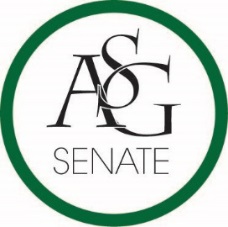 Senate AgendaSeptember 13th , 2016WJWH Room 427 Auditorium, 6:00 PMCall to OrderRoll CallApproval of the MinutesSpecial OrdersReports (5 minutes each)Swearing in of New SenatorsAdvisor, Michael McAllisterReminder to fill out voter registration cardsReminder to stay active in school and review syllabi Please take care of the temporary room we are inGraduate Assistants, Katherine Selman and Katie MartensNo reportPresident, Connor FlocksHogs won and Savvy Shields is the new Miss America so congrats to the University!The outcry of support in regards to helmets on campus is an obvious reflection of how loved Cole Pangburn was. If you would like to write legislation regarding this, please contact Will.We are still looking for Provost we currently have an interim provost.The U of A is gearing up for a capital campaign – which will be Campaign Arkansas that will start with a concert on Thursday and meetings and a gala for donors on Friday.Vice-President, Maggie BentonFamily of the year is Madison Cole’s family and will be announced at the game on SaturdayWe got the band ‘Goose’ for the Chancellors Ball this yearTreasurer, Shelby CormackEncouraged senators to get very involved with ASGFAB just had their first meeting allocating 10,000 to RSOsA funding information session will be held tomorrow at 5We will be re-voting on standing rules soon. We passed them last semester but GSC tabled the standing rules.Secretary, Jase RapertWinner of last week’s score prediction was Clay Smith Chief Justice, Cory EnglishJudicial is in charge of interpreting all conduct and code and elections. We have 7 nominees for judicial board and they will be at the retreat on Sunday along with two proxiesGSC Speaker, Scout JohnsonNo reportCabinet ReportsChief of Staff, Taylor FarrAll ASG retreat is this Sunday Chair of the Senate, Will WatkinsPlease take care of the roomWe have previously passed the standing rules for the semester so new leaders please read thoseWhen working on new legislation please use your resources effectively to make the best legislation you canNominations and ElectionsVote of Confidence – Ben BlaskeVote approvedASG Committee Appointments – Maggie BentonSarah beth Delay – Student Honors, awards and convocations committeeBaley Simon – traffic appeals committeeMellisa Fleig – Student financial aid committeeTimothy Barnes – athletic committeeEvan Forte – Arkansas union Advisory committeeKara Bell – headliners concert committeeHannah Ray – academics standards committeeChloe Riggs – distinguished lectures committeeJason Rush – buildings facilities committeeSenate approves unanimouslySpecial Senate Office NominationsParliamentarianTrevor VillinesLegislative ClerkTaylor Hill Sergeant at ArmsBarth OnyekweluCommittee Chair NominationsAcademicsAaron Smiley Courtney BrooksCampus LifeJackson MassanelliDrew DorseyAaron SmileyInternal AffairsScottie TaylorJP GairhanJordan CanterInfrastructureAshley GoodwinErin OvermanJordan CanterAppropriations Committee Nominations (5)Ashton YarbroughNathan SmithHannah WhiteSpencer BoneCoy LewisCollege Caucus Chair NominationsDale Bumpers College of Agriculture, Food, & Life Sciences (AFLS)Clay SmithFay Jones School of Architecture (ARCH)Zack Spero J. William Fulbright College of Arts and Sciences (ARSC)Jessie KlossHannah WhiteJP GairhanLuke HumphreyCollege of Education & Health Professions (COEHP)Ashton YarbroughCollege of Engineering (ENGR)Dani ZapataParker FitzgeraldMoses AgareSam M. Walton College of Business (WCOB)Nathan Smith Taylor Hill Spencer BoneBlake FlemisterParker MassanelliHomecoming NominationsHomecoming Court Panelists (3)Ashton YarbroughAshley GoodwinAbby SikesDrew DorseyAvery WalkerJordan CanterBarth OnyekweluCommittee NominationsPAB (1)Abel SosterSpencer BoneCourtney BrooksPublic Comment (3 at 2 minutes each)Old Business ASG Senate Resolution No. 2- The Legislative Outreach ActAuthor(s): Senator Spencer BoneSponsor(s): President Connor Flocks, Treasurer Shelby Cormack, Chair of Senate Will Watkins, Director of External Relations Davis Trice, Freshman Leadership Forum Coordinator Kyle Ward, Director of Student Involvement Macarena Arce, Secretary Jase RapertNew BusinessASG Senate Bill No. 2- The Donna Axum Fitness Center Dumbbell Replacement Funding Act of 2016Author(s): Director of Safe Ride, Garrett BethelSponsor(s): Senator Taylor Hill, Senator Spencer BoneAnnouncements  Adjournment